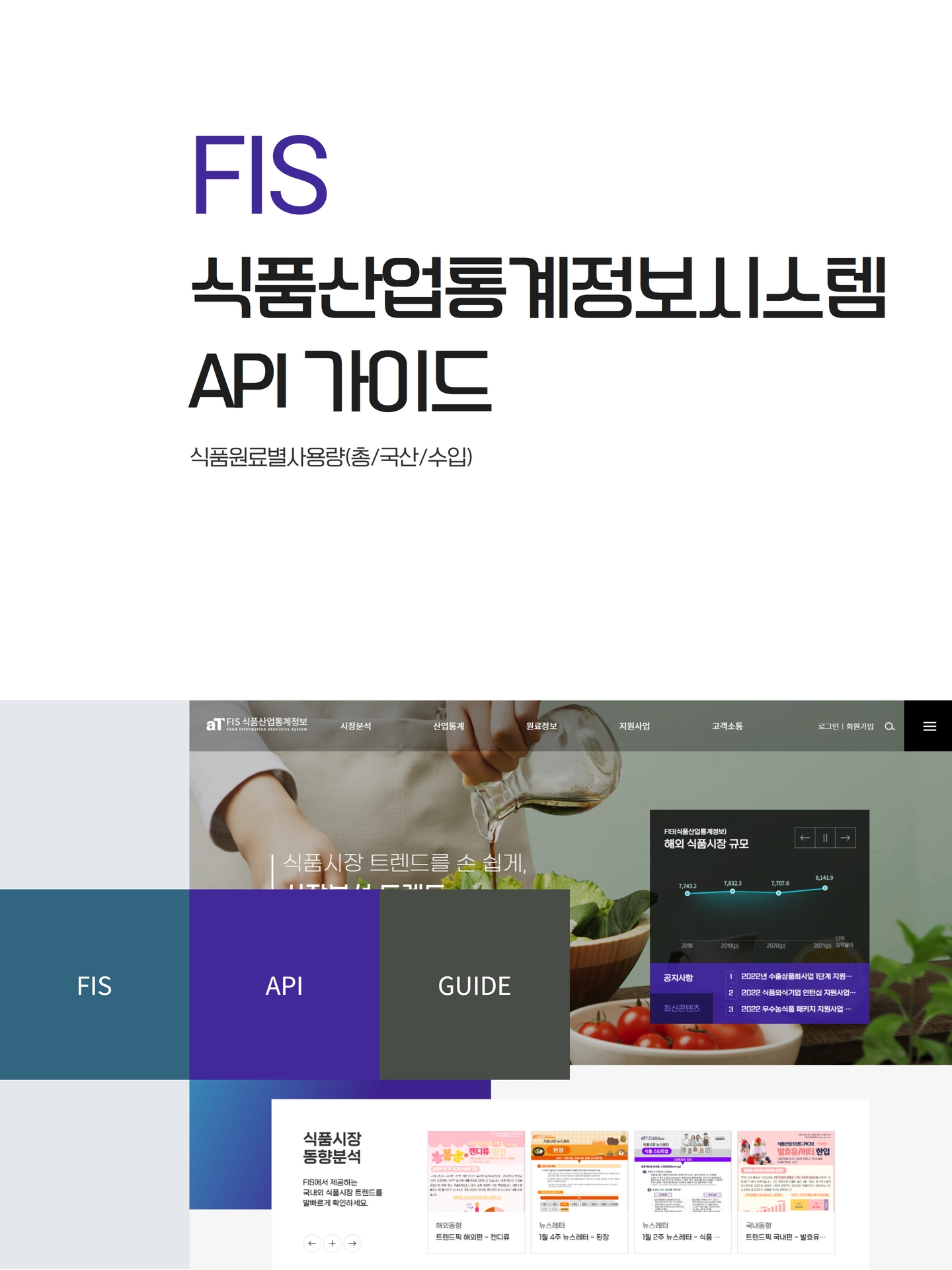 요청URLhttp://www.atfis.or.kr/home/api/consumption/basic.do샘플URLhttps://www.atfis.or.kr/home/api/consumption/basic.do?apiKey=z9JeRfaB44up466XHs+5pTcV31n58LqRkSHZ8H66xbw=&cnsmpMtralCd=AA0001&beginYear=2018&endYear=2020출력결과필드샘플JASON{cnsmpYear: "2020", cnsmpCd: "AA0001", cnsmpMtralUpperNm: "곡류 및 곡분",	cnsmpMtralNm: "쌀", cnsmpTotUsgqty: 614489, cnsmpLocalusgqty: 395326,	cnsmpImportUsgqty: 219163, cnsmpLocalRelimp: 64.33}원료코드(cnsmpMtralCd)요청변수값설명필수여부apiKeystring인증키YbeginYearstring시작연도(YYYY)YendDatestring종료연도(YYYY)YcnsmpMtralCdstring원료코드Y필드값설명cnsmpYearstring년도cnsmpCdstring원료코드cnsmpMtralUpperNmstring원료군cnsmpMtralNmstring원료명cnsmpTotUsgqtydouble총 사용량cnsmpLocalusgqtydouble국산 사용량cnsmpImportUsgqtydouble수입산 사용량cnsmpLocalRelimpdouble국산 사용 비중코드코드명AA0001쌀AA0002보리AA0003옥수수AA0004소맥(밀)AA0005메밀AA0006쌀가루AA0007보리가루AA0008옥수수가루AA0009소맥분AA0010메밀가루AA0011찐쌀AB0101대두AB0102팥AB0103땅콩AB0104감자AB0105고구마AB0106타피오카AB0107팥앙금AB0108주정AC0201배추AC0202무AC0203당근AC0204절임배추AD0301고추AD0302건고추AD0303마늘(깐마늘포함)AD0304생강AD0305양파AD0306파AD0307고춧가루AD0308고추양념AD0309다진마늘AD0310마늘분말AE0401인삼AE0402홍삼AE0403참깨AE0404버섯AE0405인삼엑기스AE0406홍삼엑기스AE0407버섯엑기스AE0408들깨AE0409검정깨AF0501수박AF0502참외AF0503딸기AF0504토마토AF0505사과AF0506배AF0507포도AF0508감귤AF0509복숭아AF0510감AF0511매실AF0512농축과채즙AF0513과일및채소퓨레AF0514건조야채AF0515야채분말AF0516녹차잎AF0517깻잎AF0518콩잎AG0601쇠고기AG0602돼지고기AG0603닭고기AG0604계란AG0605쇠고기엑기스/분말AG0606돼지고기엑기스/분말AG0607닭고기엑기스/분말AH0701원유AH0702전지분유AH0703탈지분유AH0704연유AH0705버터AH0706유장AH0707유크림AH0708치즈AI0801천일염AI0802명태(동태,황태)AI0803(물)오징어AI0804김(원초)AI0805마른김AI0806정제소금AI0807어육살AI0808어류부산물AI0809가공소금AJ0901감자전분AJ0902고구마전분AJ0903옥수수전분AJ0904기타전분AJ0905변성전분AK1001원당AK1002백설탕AK1003갈색설탕AK1004포도당류AK1005과당류AK1006올리고당류AK1007물엿AK1008전분당AK1009엿기름AL1004채종유AL1005미강유AL1006해바라기유AL1007참기름AL1008들기름AL1101대두유AL1102팜유류AL1103옥배유AM1201커피원두AM1202볶은커피AM1203인스턴트커피AN1301코코아원두AN1302코코아매스AN1303코코아버터AN1304코코아분말AO1401발효식초AO1402합성식초(빙초산)AP1501고시형원료(비타민/무기질류(영양소))AP1502고시형원료(식이섬유/단백질/필수지방산(영양소))AP1503고시형원료(인홍삼유래원료(영양소))AP1504고시형원료(미생물유래원료)AP1505고시형원료(그 외 고시형원료)AP1506개별인정형원료AQ0000기타